Checklist for Therapeutic Use Exemption (TUE) Application: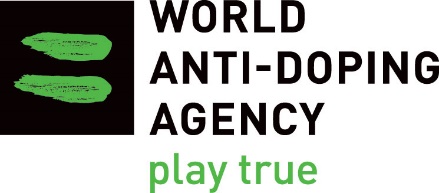 Intrinsic Sleep DisordersProhibited Substances: Stimulants
This Checklist is to guide the athlete and their physician on the requirements for a TUE application that will allow the TUE Committee to assess whether the relevant ISTUE Criteria are met. Please note that the completed TUE application form alone is not sufficient; supporting documents MUST be provided. A completed application and checklist DO NOT guarantee the granting of a TUE. Conversely, in some situations a legitimate application may not include every element on the checklist.
TUE Application form must include:TUE Application form must include:All sections completed in legible handwritingAll information submitted in [language]A signature from the applying physician The Athlete’s signatureMedical report should include details of:Medical report should include details of:Medical history: include comments on history ofexcessive daytime sleepiness, and durationcataplexySleep behaviour/apnoeas (witnessed by partner)any medical or psychiatric conditions that could account for hypersomnia Findings on examination: assessment of neurologic and psychiatric signs/symptoms to exclude other causes a negative drug screen Interpretation of symptoms, signs and test results by a specialist physicianDiagnosis (must differentiate between narcolepsy, idiopathic hypersomnia, sleep apnoea and hypopnea syndrome) by a medical specialist in sleep disorders Stimulant prescribed (prohibited in-competition) including dosage, frequency, administration routeUse of and response to other treatments including behavioural changes, naps, CPAP, antidepressants (not essential to have trialled prior to the use of stimulants)Diagnostic test results should include copies of:Diagnostic test results should include copies of:Night time polysomnographyMultiple Sleep Latency TestBrain imaging: not mandatoryAdditional information includedAdditional information includedAs per ADO specification